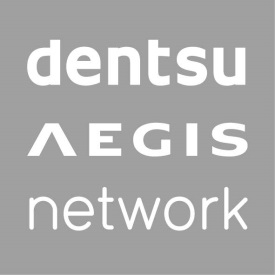 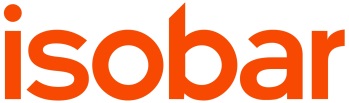 Informacja prasowa						              Warszawa, 4 maja 2015Ferrero wprowadza na polski rynek nowy wariant drażetek - Tic Tac MixersW połowie kwietnia rozpoczęła się sprzedaż nowych produktów z rodziny Tic Tac.Tic Tac Mixers Cherry–Cola oraz Tic Tac Mixers Peach–Lemonade to drażetki, których smak się zmienia w trakcie jedzenia, odpowiednio smak wiśniowy w smak coli i smak brzoskwiniowy w smak lemoniady.To jedyny taki produkt dostępny na rynku. Tic Tac Mixers dostępne będą w opakowaniach 18g i 49g.Launchowi produktu towarzyszy silne wsparcie reklamowe, w ramach którego zaplanowano komunikację na nośnikach OOH, w TV, kinach oraz działania online. Kreacje przygotowała agencja VML, za przygotowanie strategii oraz zakup mediów odpowiada Vizeum Polska.###Więcej informacji udziela:Monika Witoń Senior PR Specialistmonika.witon@dentsuaegis.comtel.: 734 172 721